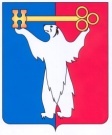 АДМИНИСТРАЦИЯ ГОРОДА НОРИЛЬСКАКРАСНОЯРСКОГО КРАЯРАСПОРЯЖЕНИЕ25.08.2022	  г. Норильск	     № 5156В целях создания условий для предоставления транспортных услуг населению и организации транспортного обслуживания населения в границах муниципального образования город Норильск, в соответствии с Порядком формирования Плана пассажирских перевозок по муниципальным маршрутам регулярных перевозок автомобильным транспортом на территории муниципального образования город Норильск по регулируемым тарифам, утвержденным постановлением Администрации города Норильска от 22.03.2012 № 94,1. Утвердить План пассажирских перевозок по муниципальным маршрутам регулярных перевозок автомобильным транспортом на территории муниципального образования город Норильск на 2023 - 2025 годы по регулируемым тарифам (прилагается).2. Признать утратившим силу распоряжение Администрации города Норильска от 23.09.2021 № 4660 «Об утверждении Плана пассажирских перевозок по муниципальным маршрутам регулярных перевозок автомобильным транспортом на территории муниципального образования город Норильск на 2022 - 2024 годы по регулируемым тарифам».3. Опубликовать настоящее распоряжение в газете «Заполярная правда» и разместить его на официальном сайте муниципального образования город Норильск.4. Настоящее распоряжение вступает в силу с даты его издания за исключением пункта 2 настоящего распоряжения, вступающего в силу                                 с 01.01.2023.Глава города Норильска                                                                                Д.В. Карасев1. План пассажирских перевозок по муниципальным маршрутам регулярных перевозок автомобильным транспортом на территории муниципального образования город Норильск на 2023 год по регулируемым тарифам:1.1 План пассажирских перевозок по муниципальным маршрутам регулярных перевозок автомобильным транспортом по Центральному району города Норильска:1.2 План пассажирских перевозок по муниципальным маршрутам регулярных перевозок автомобильным транспортом по району Талнах города Норильска:1.3 План пассажирских перевозок по муниципальным маршрутам регулярных перевозок автомобильным транспортом по району Кайеркан города Норильска:2. План пассажирских перевозок по муниципальным маршрутам регулярных перевозок автомобильным транспортом на территории муниципального образования город Норильск на 2024 год по регулируемым тарифам:2.1 План пассажирских перевозок по муниципальным маршрутам регулярных перевозок автомобильным транспортом по Центральному району города Норильска:2.2 План пассажирских перевозок по муниципальным маршрутам регулярных перевозок автомобильным транспортом по району Талнах города Норильска:2.3 План пассажирских перевозок по муниципальным маршрутам регулярных перевозок автомобильным транспортом по району Кайеркан города Норильска:3. План пассажирских перевозок по муниципальным маршрутам регулярных перевозок автомобильным транспортом на территории муниципального образования город Норильск на 2025 год по регулируемым тарифам:3.1 План пассажирских перевозок по муниципальным маршрутам регулярных перевозок автомобильным транспортом по Центральному району города Норильска:3.2 План пассажирских перевозок по муниципальным маршрутам регулярных перевозок автомобильным транспортом по району Талнах города Норильска:3.3 План пассажирских перевозок по муниципальным маршрутам регулярных перевозок автомобильным транспортом по району Кайеркан города Норильска:Об утверждении Плана пассажирских перевозок по муниципальным маршрутам регулярных перевозок автомобильным транспортом на территории муниципального образования город Норильск на 2023 - 2025 годы по регулируемым тарифамУТВЕРЖДЕНУТВЕРЖДЕНУТВЕРЖДЕНраспоряжениемраспоряжениемраспоряжениемАдминистрации города НорильскаАдминистрации города НорильскаАдминистрации города Норильскаот 25.08.2022 № 5156от 25.08.2022 № 5156от 25.08.2022 № 5156План пассажирских перевозок по муниципальным маршрутам регулярных перевозок автомобильным транспортом на территории муниципального образования город Норильск на 2023 - 2025 годы по регулируемым тарифамПлан пассажирских перевозок по муниципальным маршрутам регулярных перевозок автомобильным транспортом на территории муниципального образования город Норильск на 2023 - 2025 годы по регулируемым тарифамПлан пассажирских перевозок по муниципальным маршрутам регулярных перевозок автомобильным транспортом на территории муниципального образования город Норильск на 2023 - 2025 годы по регулируемым тарифамПлан пассажирских перевозок по муниципальным маршрутам регулярных перевозок автомобильным транспортом на территории муниципального образования город Норильск на 2023 - 2025 годы по регулируемым тарифамПлан пассажирских перевозок по муниципальным маршрутам регулярных перевозок автомобильным транспортом на территории муниципального образования город Норильск на 2023 - 2025 годы по регулируемым тарифамПлан пассажирских перевозок по муниципальным маршрутам регулярных перевозок автомобильным транспортом на территории муниципального образования город Норильск на 2023 - 2025 годы по регулируемым тарифамВсего по Плану пассажирских перевозок              на 2023 годПротяжённость маршрута (км)Плановое кол-во автобусов на маршруте (ед.)Количество рейсов в 2023 г.Пробег с пассажирами в 2023 г. (пасс-км)Всего по Плану пассажирских перевозок              на 2023 год438.9139643 26110 792 422.9№ маршрутаПункт назначения (Маршрут)Протяжённость маршрута (км)Плановое кол-во автобусов на маршруте (ед.)Количество рейсов 
в 2023 г.Пробег с пассажирами 
в 2023 г. (пасс-км)№ маршрутаПункт назначения (Маршрут)Протяжённость маршрута (км)Плановое кол-во автобусов на маршруте (ед.)Количество рейсов 
в 2023 г.Пробег с пассажирами 
в 2023 г. (пасс-км)№ маршрутаПункт назначения (Маршрут)Протяжённость маршрута (км)Плановое кол-во автобусов на маршруте (ед.)Количество рейсов 
в 2023 г.Пробег с пассажирами 
в 2023 г. (пасс-км)1 «А»Школа № 1 - АДЦ - Школа № 19.08 14273 278.0ИТОГО:28 14273 278.01 «Б»Детская больница - АДЦ - Детская больница8.97 64668 049.4ИТОГО:27 64668 049.42АБК «НПОПАТ» - АДЦ - АБК «НПОПАТ»15.325 344387 763.2ИТОГО:525 344387 763.24ул. Красноярская - ОВЦ6.52 32115 086.54ОВЦ - ул. Красноярская7.13652 591.54завод «Стройкомплект» - ОВЦ10.713 430143 701.04ОВЦ - завод «Стройкомплект»11.313 430151 759.0ИТОГО:529 546313 138.05 «А»ОВЦ - улица Комсомольская - Медный завод8.511 956101 626.05 «А»Медный завод - улица Комсомольская - ОВЦ8.211 95698 039.2ИТОГО:323 912199 665.25 «Б»ОВЦ - улица Талнахская - Медный завод9.815 474151 645.25 «Б»Медный завод - улица Талнахская - ОВЦ9.715 474150 097.8ИТОГО:530 948301 743.06Улица Энергетическая - Медный завод8.11 0958 869.56Медный завод - Норильский промышленный транспорт 8.42 19018 396.06АДЦ - ХКЦ8.97306 497.06Медный завод - ХКЦ10.910 585115 376.56ХКЦ - Медный завод11.011 680128 480.0ИТОГО:426 280277 619.011АДЦ - ХКЦ7.94 38034 602.011ХКЦ - АДЦ8.04 38035 040.0ИТОГО:38 76069 642.012Улица Набережная - рудник «Заполярный»9.611 376109 209.612Рудник «Заполярный» - улица Набережная10.09 42094 200.012УАДиС - Рудник «Заполярный»16.04 96079 360.012Рудник «Заполярный» - УАДиС16.46 696109 814.4ИТОГО:632 452392 584.014 «А»УТВГС - Дворец спорта «Арктика» - улица Комсомольская - АДЦ - УТВГС12.54966 200.014 «А»УТВГС - улица Комсомольская - АДЦ - УТВГС11.74 46452 228.8ИТОГО:14 96058 428.814 «Б»УТВГС - улица Талнахсая - АДЦ - УТВГС11.64 96057 536.0ИТОГО:14 96057 536.015Улица Набережная - улица Павлова 4.22 63011 046.015Улица Павлова - улица Набережная4.32 39610 302.815Улица Набережная - Ритуальный зал 5.24 80724 996.415Ритуальный зал - улица Набережная5.35 04126 717.3ИТОГО:114 87473 062.516 «А»АБК «НПОПАТ» - улица Комсомольская - АДЦ - АБК «НПОПАТ»15.55 84090 520.0ИТОГО:15 84090 520.016 «Б»АБК «НПОПАТ» - улица Талнахская - АДЦ - АБК «НПОПАТ»17.522 447392 822.5ИТОГО:722 447392 822.517Улица Набережная - Дворец спорта «Арктика» 7.24 40631 723.217Дворец спорта «Арктика» - улица Набережная7.34 27531 207.517Дворец спорта «Арктика» - УАДиС13.018 065234 845.0ИТОГО:626 746297 775.740АДЦ - Городская больница № 115.028 802432 030.040Городская больница № 1 - АДЦ15.227 969425 128.8ИТОГО:1156 771857 158.8Всего по Центральному району города НорильскаВсего по Центральному району города Норильска188.863329 6283 910 786.1№ маршрутаПункт назначения (Маршрут)Протяжённость маршрута (км)Плановое кол-во автобусов на маршруте (ед.)Количество рейсов 
в 2023 г.Пробег с пассажирами 
в 2023 г. (пасс-км)№ маршрутаПункт назначения (Маршрут)Протяжённость маршрута (км)Плановое кол-во автобусов на маршруте (ед.)Количество рейсов 
в 2023 г.Пробег с пассажирами 
в 2023 г. (пасс-км)№ маршрутаПункт назначения (Маршрут)Протяжённость маршрута (км)Плановое кол-во автобусов на маршруте (ед.)Количество рейсов 
в 2023 г.Пробег с пассажирами 
в 2023 г. (пасс-км)22Норильск (АДЦ) - Талнах (Торговый центр)26.673 0441 942 970.422Талнах (5 микрорайон) - Норильск (АДЦ)29.12 34968 355.922Норильск (АДЦ) - Талнах (Торговый центр) (через гидропорт «Валёк»)30.34 213127 653.9ИТОГО:1979 6062 138 980.222 «И»Талнах (улица Игарская) - Норильск (АДЦ) (через ул. Федоровского)30.81 98461 107.2ИТОГО:11 98461 107.2235 микрорайон - рудник «Маяк» - Поликлиника - улица Игарская (до остановочного пункта «улица Бауманская»)13.511 680157 680.0ИТОГО:211 680157 680.0245 микрорайон - улица Игарская (через ул. Федоровского)6.44 89231 308.824Улица Игарская - 5 микрорайон (через ул. Федоровского)6.53 50122 756.524Рудник «Комсомольский» - улица Игарская (через ул. Федоровского)6.67304 818.024Улица Игарская - ТОФ (через ул. Федоровского)7.61 49811 384.8245 микрорайон - Рудник «Таймырский» (через ул. Федоровского)14.48 564123 321.624Рудник «Таймырский» - 5 микрорайон (через ул. Федоровского)14.58 888128 876.024Рудник «Таймырский» - ТОФ (через ул. Федоровского)15.675 9451 184 742.024Рудник «Таймырский» - ТОФ (через рудник «Маяк» и ул. Федоровского)16.42 55541 902.0ИТОГО:17106 5731 549 109.741Талнах (Торговый центр) - Норильск (Городская больница № 1)21.18 661182 747.141Норильск (Городская больница № 1) - Талнах (Торговый центр)21.39 026192 253.841Талнах (5 микрорайон) - Норильск (Городская больница № 1)23.63658 614.041Талнах (Торговый центр) - Норильск (Городская больница № 1) (через гидропорт «Валёк»)24.8992 455.241Норильск (Городская больница № 1) (через гидропорт «Валёк») - Талнах (Торговый центр)25992 475.0ИТОГО:318 250388 545.1Всего по району Талнах города НорильскаВсего по району Талнах города Норильска116.042218 0934 295 422.2№ маршрутаПункт назначения (Маршрут)Протяжённость маршрута (км)Плановое кол-во автобусов на маршруте (ед.)Количество рейсов в 2023 г.Пробег с пассажирами в 2023 г. (пасс-км)№ маршрутаПункт назначения (Маршрут)Протяжённость маршрута (км)Плановое кол-во автобусов на маршруте (ед.)Количество рейсов в 2023 г.Пробег с пассажирами в 2023 г. (пасс-км)№ маршрутаПункт назначения (Маршрут)Протяжённость маршрута (км)Плановое кол-во автобусов на маршруте (ед.)Количество рейсов в 2023 г.Пробег с пассажирами в 2023 г. (пасс-км)31Норильск (АДЦ) - Кайеркан (до ЦБК) 12.61411 776.631Кайеркан (ТБК) - Норильск (через АБК «Южный» до ЦБК)12.61 70821 520.831Норильск (АДЦ) - Кайеркан (через ЦБК до АБК «Южный»)14.92 56938 278.131Норильск (АДЦ) - Кайеркан (от ЦБК через АБК «Южный» круг)15.01 26018 900.031Кайеркан (ТБК) - Норильск (АДЦ) (через АБК «Южный») 24.01 65839 792.031Кайеркан (ТБК) - Норильск (АДЦ)25.220 661520 657.231(Круг) Кайеркан (ТБК) - Норильск (АДЦ) (через АБК «Южный»)26.42 90376 639.231Норильск (АДЦ) - Кайеркан (ТБК) (через ЦБК)26.43 73098 472.031Норильск (АДЦ) - Кайеркан (ТБК) (через ЦБК круг)27.642 6551 177 278.0ИТОГО:2177 2851 993 313.931 «Б»Кайеркан (ТБК) - Норильск (АДЦ) (через ЦБК большой круг)33.71 59153 616.7ИТОГО:11 59153 616.731 «Э»Норильск (АДЦ) - Кайеркан (ТБК) (круг) (экспресс)25.26 047152 384.431 «Э»Кайеркан (ТБК) - Норильск (АДЦ) (экспресс)22.84 777108 915.6ИТОГО:810 824261 300.033Норильск (АДЦ) - Кайеркан (ТБК) (с заездом в аэропорт «Норильск»)47.65 840277 984.0ИТОГО:45 840277 984.0Всего по району Кайеркан города НорильскаВсего по району Кайеркан города Норильска134.13495 5402 586 214.6Всего по Плану пассажирских перевозок              на 2024 годПротяжённость маршрута (км)Плановое кол-во автобусов на маршруте (ед.)Количество рейсов в 2024 г.Пробег с пассажирами в 2024 г. (пасс-км)Всего по Плану пассажирских перевозок              на 2024 год438.9139643 26110 792 422.9№ маршрутаПункт назначения (Маршрут)Протяжённость маршрута (км)Плановое кол-во автобусов на маршруте (ед.)Количество рейсов 
в 2024 г.Пробег с пассажирами 
в 2024 г. (пасс-км)№ маршрутаПункт назначения (Маршрут)Протяжённость маршрута (км)Плановое кол-во автобусов на маршруте (ед.)Количество рейсов 
в 2024 г.Пробег с пассажирами 
в 2024 г. (пасс-км)№ маршрутаПункт назначения (Маршрут)Протяжённость маршрута (км)Плановое кол-во автобусов на маршруте (ед.)Количество рейсов 
в 2024 г.Пробег с пассажирами 
в 2024 г. (пасс-км)1 «А»Школа № 1 - АДЦ - Школа № 19.08 14273 278.0ИТОГО:28 14273 278.01 «Б»Детская больница - АДЦ - Детская больница8.97 64668 049.4ИТОГО:27 64668 049.42АБК «НПОПАТ» - АДЦ - АБК «НПОПАТ»15.325 344387 763.2ИТОГО:525 344387 763.24ул. Красноярская - ОВЦ6.52 32115 086.54ОВЦ - ул. Красноярская7.13652 591.54завод «Стройкомплект» - ОВЦ10.713 430143 701.04ОВЦ - завод «Стройкомплект»11.313 430151 759.0ИТОГО:529 546313 138.05 «А»ОВЦ - улица Комсомольская - Медный завод8.511 956101 626.05 «А»Медный завод - улица Комсомольская - ОВЦ8.211 95698 039.2ИТОГО:323 912199 665.25 «Б»ОВЦ - улица Талнахская - Медный завод9.815 474151 645.25 «Б»Медный завод - улица Талнахская - ОВЦ9.715 474150 097.8ИТОГО:530 948301 743.06Улица Энергетическая - Медный завод8.11 0958 869.56Медный завод - Норильский промышленный транспорт 8.42 19018 396.06АДЦ - ХКЦ8.97306 497.06Медный завод - ХКЦ10.910 585115 376.56ХКЦ - Медный завод11.011 680128 480.0ИТОГО:426 280277 619.011АДЦ - ХКЦ7.94 38034 602.011ХКЦ - АДЦ8.04 38035 040.0ИТОГО:38 76069 642.012Улица Набережная - рудник «Заполярный»9.611 376109 209.612Рудник «Заполярный» - улица Набережная10.09 42094 200.012УАДиС - Рудник «Заполярный»16.04 96079 360.012Рудник «Заполярный» - УАДиС16.46 696109 814.4ИТОГО:632 452392 584.014 «А»УТВГС - Дворец спорта «Арктика» - улица Комсомольская - АДЦ - УТВГС12.54966 200.014 «А»УТВГС - улица Комсомольская - АДЦ - УТВГС11.74 46452 228.8ИТОГО:14 96058 428.814 «Б»УТВГС - улица Талнахсая - АДЦ - УТВГС11.64 96057 536.0ИТОГО:14 96057 536.015Улица Набережная - улица Павлова 4.22 63011 046.015Улица Павлова - улица Набережная4.32 39610 302.815Улица Набережная - Ритуальный зал 5.24 80724 996.415Ритуальный зал - улица Набережная5.35 04126 717.3ИТОГО:114 87473 062.516 «А»АБК «НПОПАТ» - улица Комсомольская - АДЦ - АБК «НПОПАТ»15.55 84090 520.0ИТОГО:15 84090 520.016 «Б»АБК «НПОПАТ» - улица Талнахская - АДЦ - АБК «НПОПАТ»17.522 447392 822.5ИТОГО:722 447392 822.517Улица Набережная - Дворец спорта «Арктика» 7.24 40631 723.217Дворец спорта «Арктика» - улица Набережная7.34 27531 207.517Дворец спорта «Арктика» - УАДиС13.018 065234 845.0ИТОГО:626 746297 775.740АДЦ - Городская больница № 115.028 802432 030.040Городская больница № 1 - АДЦ15.227 969425 128.8ИТОГО:1156 771857 158.8Всего по Центральному району города НорильскаВсего по Центральному району города Норильска188.863329 6283 910 786.1№ маршрутаПункт назначения (Маршрут)Протяжённость маршрута (км)Плановое кол-во автобусов на маршруте (ед.)Количество рейсов 
в 2024 г.Пробег с пассажирами 
в 2024 г. (пасс-км)№ маршрутаПункт назначения (Маршрут)Протяжённость маршрута (км)Плановое кол-во автобусов на маршруте (ед.)Количество рейсов 
в 2024 г.Пробег с пассажирами 
в 2024 г. (пасс-км)№ маршрутаПункт назначения (Маршрут)Протяжённость маршрута (км)Плановое кол-во автобусов на маршруте (ед.)Количество рейсов 
в 2024 г.Пробег с пассажирами 
в 2024 г. (пасс-км)22Норильск (АДЦ) - Талнах (Торговый центр)26.673 0441 942 970.422Талнах (5 микрорайон) - Норильск (АДЦ)29.12 34968 355.922Норильск (АДЦ) - Талнах (Торговый центр) (через гидропорт «Валёк»)30.34 213127 653.9ИТОГО:1979 6062 138 980.222 «И»Талнах (улица Игарская) - Норильск (АДЦ) (через ул. Федоровского)30.81 98461 107.2ИТОГО:11 98461 107.2235 микрорайон - рудник «Маяк» - Поликлиника - улица Игарская (до остановочного пункта «улица Бауманская»)13.511 680157 680.0ИТОГО:211 680157 680.0245 микрорайон - улица Игарская (через ул. Федоровского)6.44 89231 308.824Улица Игарская - 5 микрорайон (через ул. Федоровского)6.53 50122 756.524Рудник «Комсомольский» - улица Игарская (через ул. Федоровского)6.67304 818.024Улица Игарская - ТОФ (через ул. Федоровского)7.61 49811 384.8245 микрорайон - Рудник «Таймырский» (через ул. Федоровского)14.48 564123 321.624Рудник «Таймырский» - 5 микрорайон (через ул. Федоровского)14.58 888128 876.024Рудник «Таймырский» - ТОФ (через ул. Федоровского)15.675 9451 184 742.024Рудник «Таймырский» - ТОФ (через рудник «Маяк» и ул. Федоровского)16.42 55541 902.0ИТОГО:17106 5731 549 109.741Талнах (Торговый центр) - Норильск (Городская больница № 1)21.18 661182 747.141Норильск (Городская больница № 1) - Талнах (Торговый центр)21.39 026192 253.841Талнах (5 микрорайон) - Норильск (Городская больница № 1)23.63658 614.041Талнах (Торговый центр) - Норильск (Городская больница № 1) (через гидропорт «Валёк»)24.8992 455.241Норильск (Городская больница № 1) (через гидропорт «Валёк») - Талнах (Торговый центр)25992 475.0ИТОГО:318 250388 545.1Всего по району Талнах города НорильскаВсего по району Талнах города Норильска116.042218 0934 295 422.2№ маршрутаПункт назначения (Маршрут)Протяжённость маршрута (км)Плановое кол-во автобусов на маршруте (ед.)Количество рейсов в 2024 г.Пробег с пассажирами в 2024 г. (пасс-км)№ маршрутаПункт назначения (Маршрут)Протяжённость маршрута (км)Плановое кол-во автобусов на маршруте (ед.)Количество рейсов в 2024 г.Пробег с пассажирами в 2024 г. (пасс-км)№ маршрутаПункт назначения (Маршрут)Протяжённость маршрута (км)Плановое кол-во автобусов на маршруте (ед.)Количество рейсов в 2024 г.Пробег с пассажирами в 2024 г. (пасс-км)31Норильск (АДЦ) - Кайеркан (до ЦБК) 12.61411 776.631Кайеркан (ТБК) - Норильск (через АБК «Южный» до ЦБК)12.61 70821 520.831Норильск (АДЦ) - Кайеркан (через ЦБК до АБК «Южный»)14.92 56938 278.131Норильск (АДЦ) - Кайеркан (от ЦБК через АБК «Южный» круг)15.01 26018 900.031Кайеркан (ТБК) - Норильск (АДЦ) (через АБК «Южный») 24.01 65839 792.031Кайеркан (ТБК) - Норильск (АДЦ)25.220 661520 657.231(Круг) Кайеркан (ТБК) - Норильск (АДЦ) (через АБК «Южный»)26.42 90376 639.231Норильск (АДЦ) - Кайеркан (ТБК) (через ЦБК)26.43 73098 472.031Норильск (АДЦ) - Кайеркан (ТБК) (через ЦБК круг)27.642 6551 177 278.0ИТОГО:2177 2851 993 313.931 «Б»Кайеркан (ТБК) - Норильск (АДЦ) (через ЦБК большой круг)33.71 59153 616.7ИТОГО:11 59153 616.731 «Э»Норильск (АДЦ) - Кайеркан (ТБК) (круг) (экспресс)25.26 047152 384.431 «Э»Кайеркан (ТБК) - Норильск (АДЦ) (экспресс)22.84 777108 915.6ИТОГО:810 824261 300.033Норильск (АДЦ) - Кайеркан (ТБК) (с заездом в аэропорт «Норильск»)47.65 840277 984.0ИТОГО:45 840277 984.0Всего по району Кайеркан города НорильскаВсего по району Кайеркан города Норильска134.13495 5402 586 214.6Всего по Плану пассажирских перевозок              на 2025 годПротяжённость маршрута (км)Плановое кол-во автобусов на маршруте (ед.)Количество рейсов в 2025 г.Пробег с пассажирами в 2025 г. (пасс-км)Всего по Плану пассажирских перевозок              на 2025 год438.9139643 26110 792 422.9№ маршрутаПункт назначения (Маршрут)Протяжённость маршрута (км)Плановое кол-во автобусов на маршруте (ед.)Количество рейсов 
в 2025 г.Пробег с пассажирами 
в 2025 г. (пасс-км)№ маршрутаПункт назначения (Маршрут)Протяжённость маршрута (км)Плановое кол-во автобусов на маршруте (ед.)Количество рейсов 
в 2025 г.Пробег с пассажирами 
в 2025 г. (пасс-км)№ маршрутаПункт назначения (Маршрут)Протяжённость маршрута (км)Плановое кол-во автобусов на маршруте (ед.)Количество рейсов 
в 2025 г.Пробег с пассажирами 
в 2025 г. (пасс-км)1 «А»Школа № 1 - АДЦ - Школа № 19.08 14273 278.0ИТОГО:28 14273 278.01 «Б»Детская больница - АДЦ - Детская больница8.97 64668 049.4ИТОГО:27 64668 049.42АБК «НПОПАТ» - АДЦ - АБК «НПОПАТ»15.325 344387 763.2ИТОГО:525 344387 763.24ул. Красноярская - ОВЦ6.52 32115 086.54ОВЦ - ул. Красноярская7.13652 591.54завод «Стройкомплект» - ОВЦ10.713 430143 701.04ОВЦ - завод «Стройкомплект»11.313 430151 759.0ИТОГО:529 546313 138.05 «А»ОВЦ - улица Комсомольская - Медный завод8.511 956101 626.05 «А»Медный завод - улица Комсомольская - ОВЦ8.211 95698 039.2ИТОГО:323 912199 665.25 «Б»ОВЦ - улица Талнахская - Медный завод9.815 474151 645.25 «Б»Медный завод - улица Талнахская - ОВЦ9.715 474150 097.8ИТОГО:530 948301 743.06Улица Энергетическая - Медный завод8.11 0958 869.56Медный завод - Норильский промышленный транспорт 8.42 19018 396.06АДЦ - ХКЦ8.97306 497.06Медный завод - ХКЦ10.910 585115 376.56ХКЦ - Медный завод11.011 680128 480.0ИТОГО:426 280277 619.011АДЦ - ХКЦ7.94 38034 602.011ХКЦ - АДЦ8.04 38035 040.0ИТОГО:38 76069 642.012Улица Набережная - рудник «Заполярный»9.611 376109 209.612Рудник «Заполярный» - улица Набережная10.09 42094 200.012УАДиС - Рудник «Заполярный»16.04 96079 360.012Рудник «Заполярный» - УАДиС16.46 696109 814.4ИТОГО:632 452392 584.014 «А»УТВГС - Дворец спорта «Арктика» - улица Комсомольская - АДЦ - УТВГС12.54966 200.014 «А»УТВГС - улица Комсомольская - АДЦ - УТВГС11.74 46452 228.8ИТОГО:14 96058 428.814 «Б»УТВГС - улица Талнахсая - АДЦ - УТВГС11.64 96057 536.0ИТОГО:14 96057 536.015Улица Набережная - улица Павлова 4.22 63011 046.015Улица Павлова - улица Набережная4.32 39610 302.815Улица Набережная - Ритуальный зал 5.24 80724 996.415Ритуальный зал - улица Набережная5.35 04126 717.3ИТОГО:114 87473 062.516 «А»АБК «НПОПАТ» - улица Комсомольская - АДЦ - АБК «НПОПАТ»15.55 84090 520.0ИТОГО:15 84090 520.016 «Б»АБК «НПОПАТ» - улица Талнахская - АДЦ - АБК «НПОПАТ»17.522 447392 822.5ИТОГО:722 447392 822.517Улица Набережная - Дворец спорта «Арктика» 7.24 40631 723.217Дворец спорта «Арктика» - улица Набережная7.34 27531 207.517Дворец спорта «Арктика» - УАДиС13.018 065234 845.0ИТОГО:626 746297 775.740АДЦ - Городская больница № 115.028 802432 030.040Городская больница № 1 - АДЦ15.227 969425 128.8ИТОГО:1156 771857 158.8Всего по Центральному району города НорильскаВсего по Центральному району города Норильска188.863329 6283 910 786.1№ маршрутаПункт назначения (Маршрут)Протяжённость маршрута (км)Плановое кол-во автобусов на маршруте (ед.)Количество рейсов 
в 2025 г.Пробег с пассажирами 
в 2025 г. (пасс-км)№ маршрутаПункт назначения (Маршрут)Протяжённость маршрута (км)Плановое кол-во автобусов на маршруте (ед.)Количество рейсов 
в 2025 г.Пробег с пассажирами 
в 2025 г. (пасс-км)№ маршрутаПункт назначения (Маршрут)Протяжённость маршрута (км)Плановое кол-во автобусов на маршруте (ед.)Количество рейсов 
в 2025 г.Пробег с пассажирами 
в 2025 г. (пасс-км)22Норильск (АДЦ) - Талнах (Торговый центр)26.673 0441 942 970.422Талнах (5 микрорайон) - Норильск (АДЦ)29.12 34968 355.922Норильск (АДЦ) - Талнах (Торговый центр) (через гидропорт «Валёк»)30.34 213127 653.9ИТОГО:1979 6062 138 980.222 «И»Талнах (улица Игарская) - Норильск (АДЦ) (через ул. Федоровского)30.81 98461 107.2ИТОГО:11 98461 107.2235 микрорайон - рудник «Маяк» - Поликлиника - улица Игарская (до остановочного пункта «улица Бауманская»)13.511 680157 680.0ИТОГО:211 680157 680.0245 микрорайон - улица Игарская (через ул. Федоровского)6.44 89231 308.824Улица Игарская - 5 микрорайон (через ул. Федоровского)6.53 50122 756.524Рудник «Комсомольский» - улица Игарская (через ул. Федоровского)6.67304 818.024Улица Игарская - ТОФ (через ул. Федоровского)7.61 49811 384.8245 микрорайон - Рудник «Таймырский» (через ул. Федоровского)14.48 564123 321.624Рудник «Таймырский» - 5 микрорайон (через ул. Федоровского)14.58 888128 876.024Рудник «Таймырский» - ТОФ (через ул. Федоровского)15.675 9451 184 742.024Рудник «Таймырский» - ТОФ (через рудник «Маяк» и ул. Федоровского)16.42 55541 902.0ИТОГО:17106 5731 549 109.741Талнах (Торговый центр) - Норильск (Городская больница № 1)21.18 661182 747.141Норильск (Городская больница № 1) - Талнах (Торговый центр)21.39 026192 253.841Талнах (5 микрорайон) - Норильск (Городская больница № 1)23.63658 614.041Талнах (Торговый центр) - Норильск (Городская больница № 1) (через гидропорт «Валёк»)24.8992 455.241Норильск (Городская больница № 1) (через гидропорт «Валёк») - Талнах (Торговый центр)25992 475.0ИТОГО:318 250388 545.1Всего по району Талнах города НорильскаВсего по району Талнах города Норильска116.042218 0934 295 422.2№ маршрутаПункт назначения (Маршрут)Протяжённость маршрута (км)Плановое кол-во автобусов на маршруте (ед.)Количество рейсов в 2025 г.Пробег с пассажирами в 2025 г. (пасс-км)№ маршрутаПункт назначения (Маршрут)Протяжённость маршрута (км)Плановое кол-во автобусов на маршруте (ед.)Количество рейсов в 2025 г.Пробег с пассажирами в 2025 г. (пасс-км)№ маршрутаПункт назначения (Маршрут)Протяжённость маршрута (км)Плановое кол-во автобусов на маршруте (ед.)Количество рейсов в 2025 г.Пробег с пассажирами в 2025 г. (пасс-км)31Норильск (АДЦ) - Кайеркан (до ЦБК) 12.61411 776.631Кайеркан (ТБК) - Норильск (через АБК «Южный» до ЦБК)12.61 70821 520.831Норильск (АДЦ) - Кайеркан (через ЦБК до АБК «Южный»)14.92 56938 278.131Норильск (АДЦ) - Кайеркан (от ЦБК через АБК «Южный» круг)15.01 26018 900.031Кайеркан (ТБК) - Норильск (АДЦ) (через АБК «Южный») 24.01 65839 792.031Кайеркан (ТБК) - Норильск (АДЦ)25.220 661520 657.231(Круг) Кайеркан (ТБК) - Норильск (АДЦ) (через АБК «Южный»)26.42 90376 639.231Норильск (АДЦ) - Кайеркан (ТБК) (через ЦБК)26.43 73098 472.031Норильск (АДЦ) - Кайеркан (ТБК) (через ЦБК круг)27.642 6551 177 278.0ИТОГО:2177 2851 993 313.931 «Б»Кайеркан (ТБК) - Норильск (АДЦ) (через ЦБК большой круг)33.71 59153 616.7ИТОГО:11 59153 616.731 «Э»Норильск (АДЦ) - Кайеркан (ТБК) (круг) (экспресс)25.26 047152 384.431 «Э»Кайеркан (ТБК) - Норильск (АДЦ) (экспресс)22.84 777108 915.6ИТОГО:810 824261 300.033Норильск (АДЦ) - Кайеркан (ТБК) (с заездом в аэропорт «Норильск»)47.65 840277 984.0ИТОГО:45 840277 984.0Всего по району Кайеркан города НорильскаВсего по району Кайеркан города Норильска134.13495 5402 586 214.6